DEMET TURALBahtiyar Vahabzade Sosyal Bilimler LisesiMatematik Öğretmeni“YOUTH HAS THE MİDAS TOUCH’’ Projesi Rehberlik  Dersi Öğretim Programıyla Entegrasyonu“YOUTH HAS THE MİDAS TOUCH’’ Projesi Rehberlik  Dersi Öğretim Programıyla EntegrasyonuSınıf 9Kazanım  Teknoloji Bağımlılığı- TBM EğitimiKonuTeknolojinin Hayatımızdaki Yeri ve Önemi-Teknoloji okur –yazarlığının önemi nedir? Bunu nasıl geliştirebiliriz.Öğrencilerim Tarafından Hazırlanan ÇalışmalarProjemizin öğrencileri story jumper web 2.0 eğitim aracı ile kitap oluşturdular.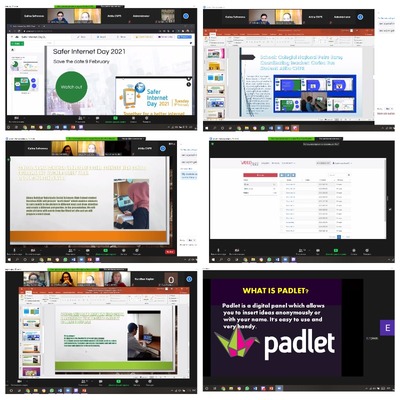    Sınıf 9Kazanım Kişiler arası iletişimi, unsurları ve türleri açısından analiz eder.Kurduğu iletişimleri, etkili iletişimde dikkate alınacak unsurlar açısından değerlendirir.KonuKişiler arası iletişimEntegre Edilen Proje Etkinlikleri    Çevrimiçi toplantılar, oyunlar  bilgiler paylaşılarak iletişim kuruldu.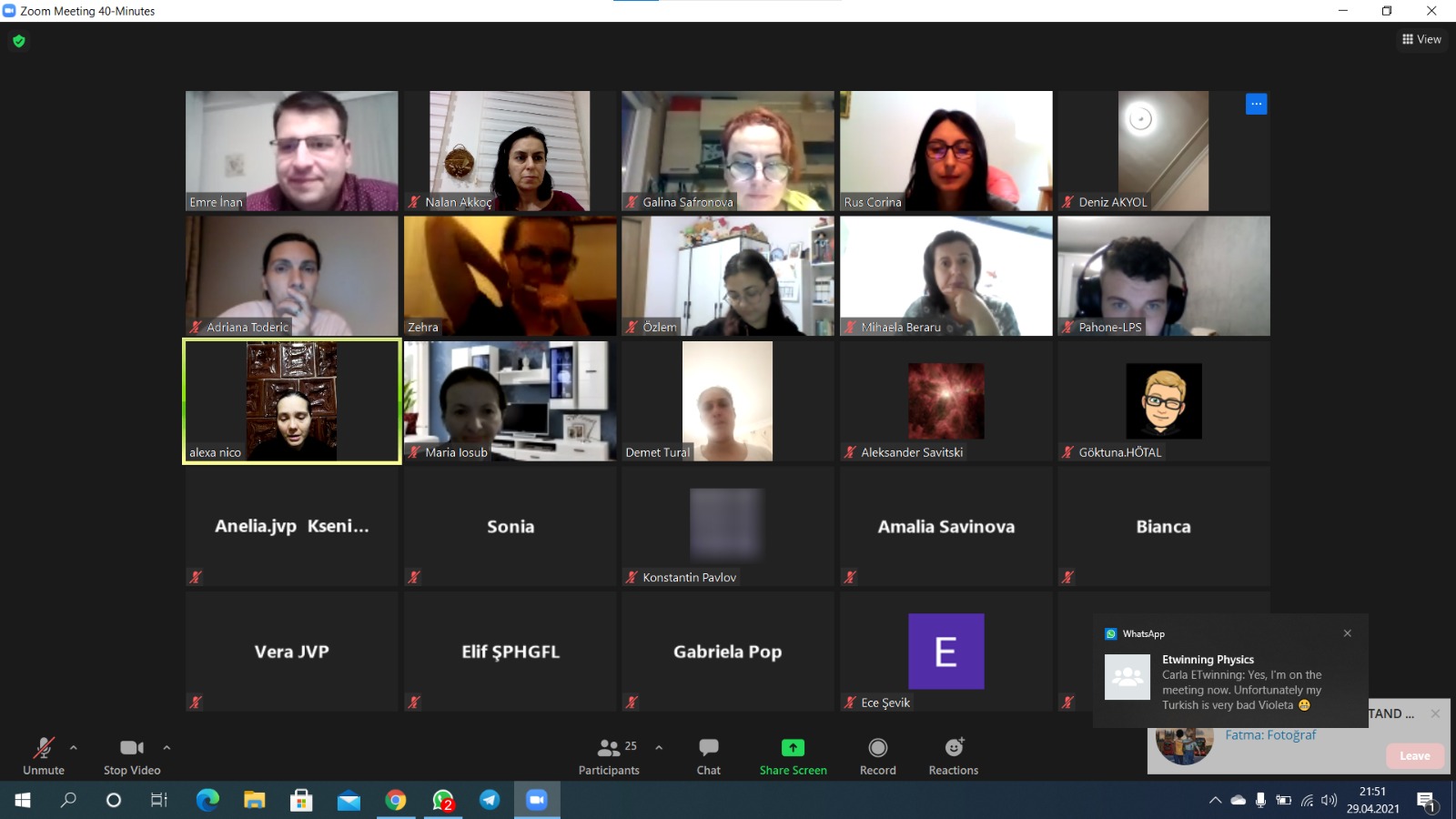 Öğrencilerim Tarafından Hazırlanan ÇalışmalarA-Projemizin ocak ayı programında ‘’International work groups’’ adlı çalışmamızda öğrencilerimiz karışık gruplara ayrılmış ve her grup tarafından belirlenen bir konu üzerinde araştırma yapılıp varılan sonuçlarla ilgili ürnler ortaya konulmuştur.B-Projemizin mart ayı etkinliklerinden biri olan ‘’ Mixed-group process (leaflets)ECO AWARENESS’’ adlı çalışmamızda da öğrenciler karışık gruplara ayrılmış ve belirlenen konular üzerinde araştırma yaparak sonuçları görsel ürün olarak ortaya koymuşlardır.***Aşağıda bu görseller paylaşılmıştır.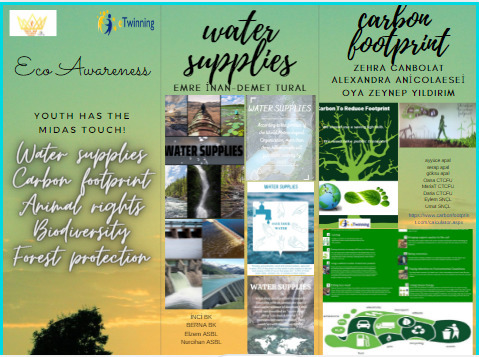 Sınıf9Kazanım Değerlerini fark eder.Konu  Öğrenciler, geleceğe yönelik plan ve düzenlemelerini yapar.Entegre Edilen Çalışmalar Öğrenciler, geleceğe yönelik plan ve düzenlemelerin detaylarını kaydedilen metin/video. 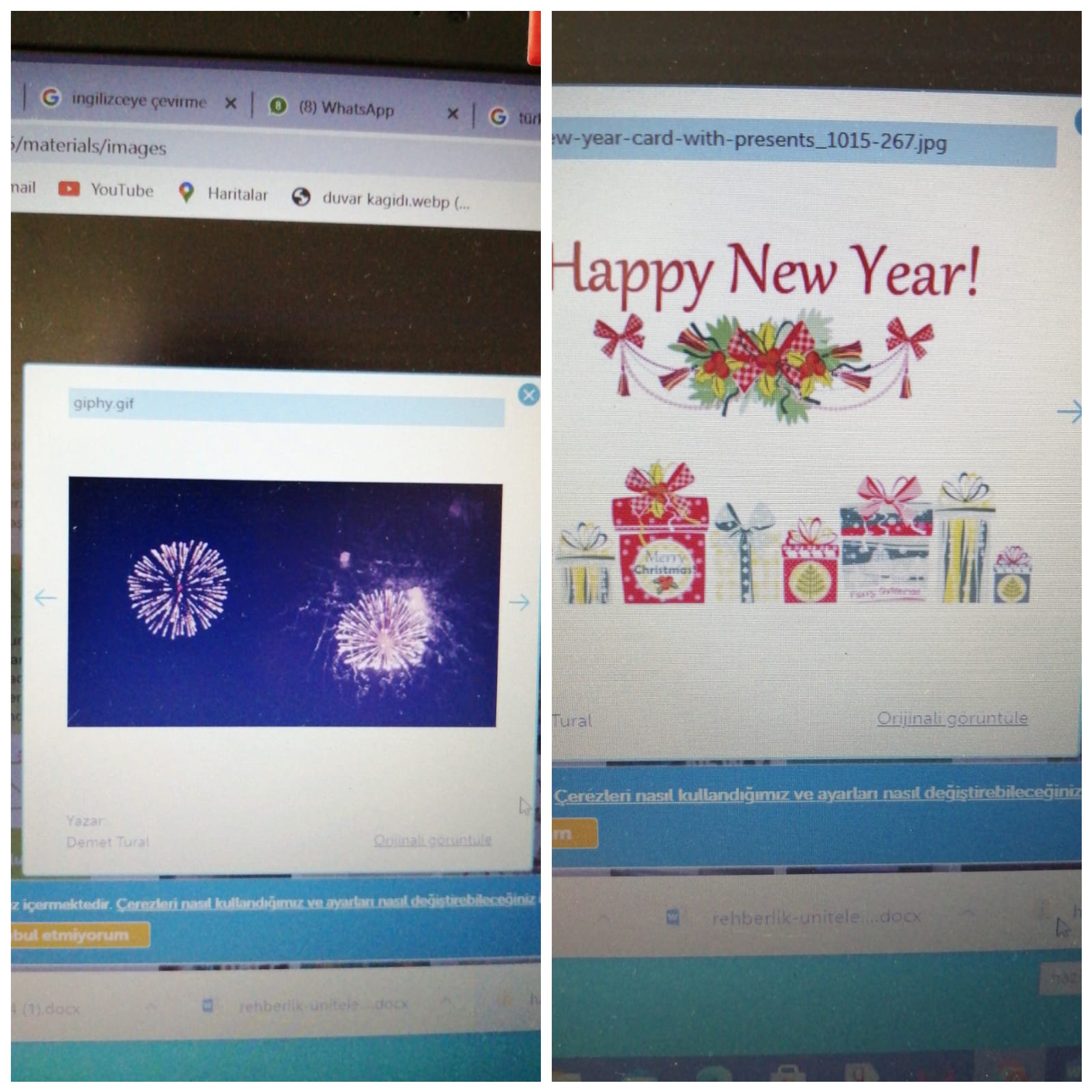 Entegre edilen çalışmalarProjemizde bizim okulumuzun aşk şiiri 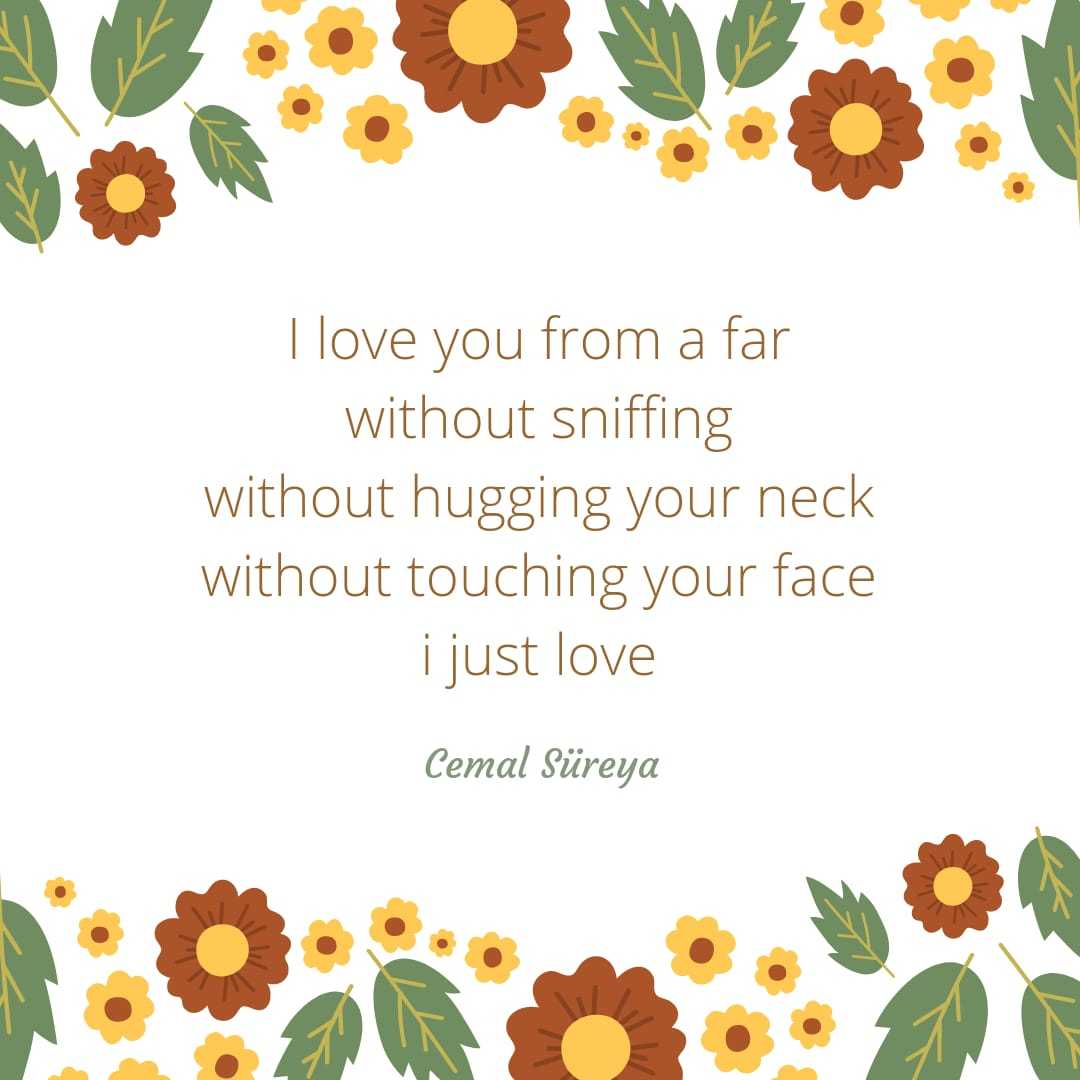 Projemizde bizim okulumuzun aşk şiiri Projemizde bizim okulumuzun aşk şiiri   Sınıf 999Kazanım  Günlük hayatında kullandığı çatışma çözme basamaklarını etkililiği açısından değerlendirir. Günlük hayatında kullandığı çatışma çözme basamaklarını etkililiği açısından değerlendirir. Günlük hayatında kullandığı çatışma çözme basamaklarını etkililiği açısından değerlendirir.Konu Günlük hayatında edindiği haklarıGünlük hayatında edindiği haklarıGünlük hayatında edindiği haklarıEntegre Edilen Çalışmalar İnsan hakları hayvan hakları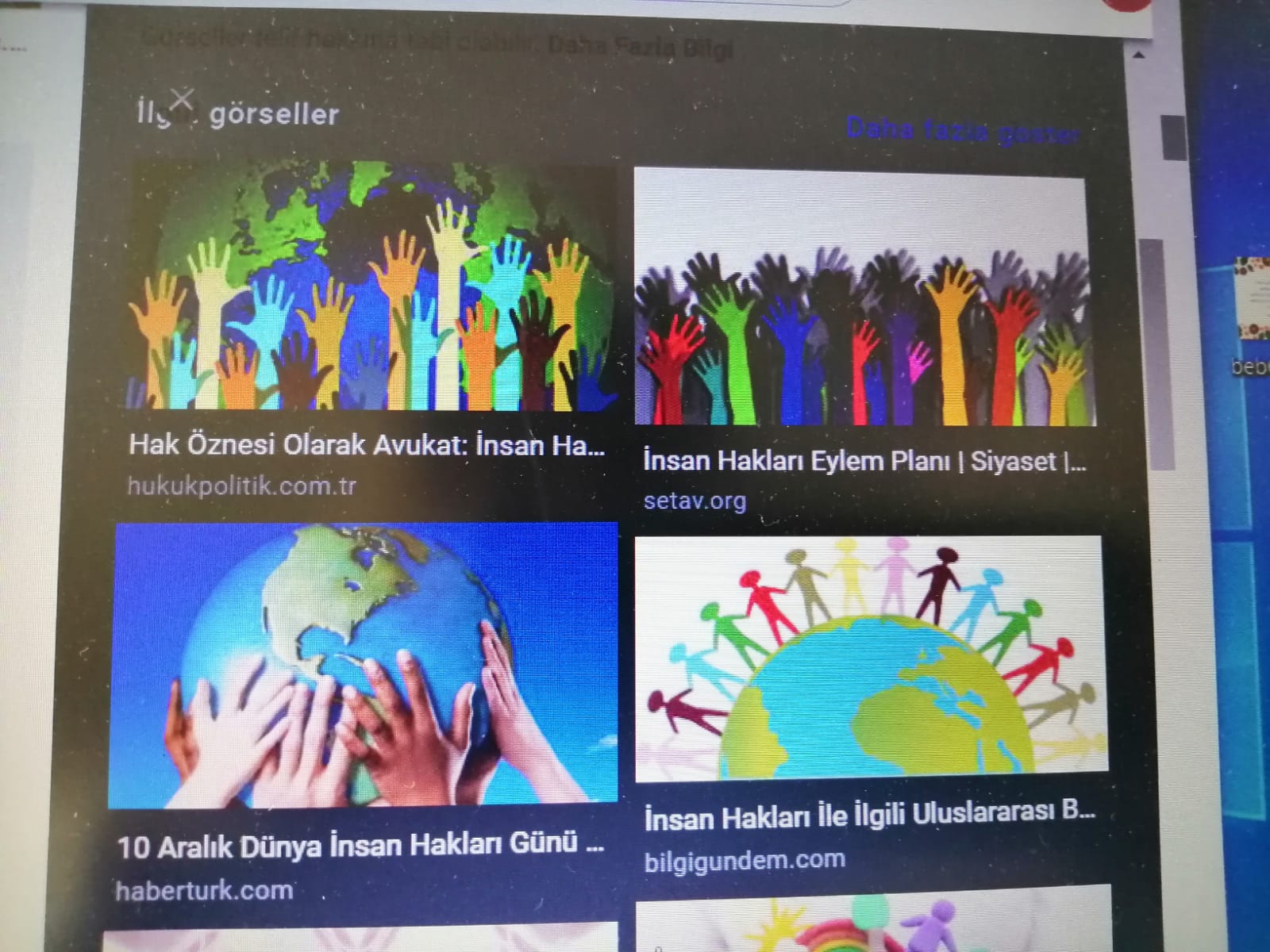 “YOUTH HAS THE MİDAS TOUCH’’ ProjesiTürk Dili ve Edebiyatı Dersi Öğretim Programıyla Entegrasyonu“YOUTH HAS THE MİDAS TOUCH’’ ProjesiTürk Dili ve Edebiyatı Dersi Öğretim Programıyla Entegrasyonu“YOUTH HAS THE MİDAS TOUCH’’ ProjesiTürk Dili ve Edebiyatı Dersi Öğretim Programıyla Entegrasyonu“YOUTH HAS THE MİDAS TOUCH’’ ProjesiTürk Dili ve Edebiyatı Dersi Öğretim Programıyla EntegrasyonuSınıf 999Ünite ŞiirŞiirŞiirKazanım Öğrencilerin kendilerine yakın buldukları şiir anlayışı ile ilgili kısa bir konuşma yapmaları sağlanır.Öğrencilerin kendilerine yakın buldukları şiir anlayışı ile ilgili kısa bir konuşma yapmaları sağlanır.Öğrencilerin kendilerine yakın buldukları şiir anlayışı ile ilgili kısa bir konuşma yapmaları sağlanır.Entegre Edilen Çalışmalar Projemizin şubat ayı etkinlikleri içinde ter alan ‘’ Pictures of Love Poems in you Native Language’’ ve Midas Students' European Love Poem’’ alı çalışmalarda öğrencilerimiz okuyup sevdikleri bir şiiri İngilizceye çevirmişler,resimlendirmişler ve grup çalışmasında da her öğrencinin şiire dair bir cümlesi alınarak bütün bir şiir oluşturulmuştur.Projemizin şubat ayı etkinlikleri içinde ter alan ‘’ Pictures of Love Poems in you Native Language’’ ve Midas Students' European Love Poem’’ alı çalışmalarda öğrencilerimiz okuyup sevdikleri bir şiiri İngilizceye çevirmişler,resimlendirmişler ve grup çalışmasında da her öğrencinin şiire dair bir cümlesi alınarak bütün bir şiir oluşturulmuştur.Projemizin şubat ayı etkinlikleri içinde ter alan ‘’ Pictures of Love Poems in you Native Language’’ ve Midas Students' European Love Poem’’ alı çalışmalarda öğrencilerimiz okuyup sevdikleri bir şiiri İngilizceye çevirmişler,resimlendirmişler ve grup çalışmasında da her öğrencinin şiire dair bir cümlesi alınarak bütün bir şiir oluşturulmuştur.Öğrencilerim Tarafından Hazırlanan Çalışmalar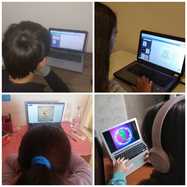 Öğrencilerimizin çalışmaları